CURRICULUM VITAESUMESH Email: sumesh-396177@2freemail.com DUBAI-UAEPOST APPLIED FOR 	CAMP BOSS JOB	PERSONAL DATADate of Birth	: 24-01-1989 Sex	: MaleReligion	: HinduNationality	: Indian Marital Status	: marriedLanguages	: English, Hindi,Tamil, MalayalamHobbies	: Reading, cricket, music, InternetOBJECTIVESeeking an increasingly responsible position in your organization ,career development and challenging environment where my qualification, experience and dedication can be utilize for the prospect of the organization.EDUCATIONAL & TECHNICAL QUALIFICATION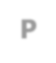 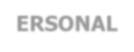 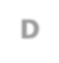 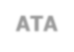 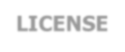 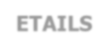 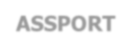 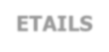 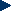 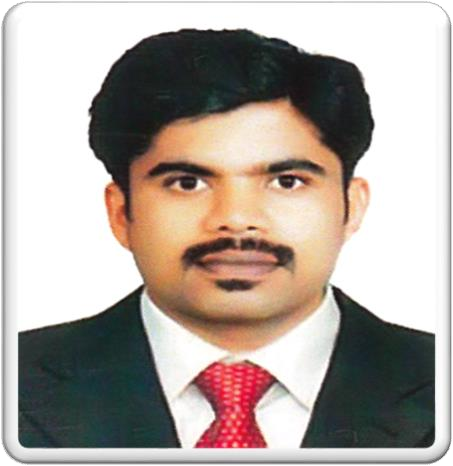 LICENSE DETAILSDate of Issue : 13-02-2018 Date of Expiry : 13-02-2020 Place of Issue : DUBAICategory	: Automatic GearLight Vehicle (3)PASSPORT DETAILSDate of Issue	: 30-04-2012 Date of Expiry	: 29-04-2022Diploma in Mechanical EngineeringHigher secondary ( Kerala Examination Board)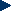 SSLC ( Kerala Examination Board)OTHER ACHIEVEMENTSIOSH (Institution of Occupational Safety And Health) Certificate.Fire Fighting (Fire Fighting Training Center, Cochin Ship yard Ltd.Kochi)First Aid (India Red Cross Society Kerala State Branch)DPS ( Licensed Department Protective System- Dubai Police Academy Dec 2015)SIRA Card HolderCURRICULUM VITAECOMPUTER KNOWLEDGEDiploma in computer application ( Word , Excel etc )Basic Networking Training, Electronic Security and SurveillancesWORK EXPERIANCE3 years experience as a SAFETY OFFICER in INDIA from 15th may 2010 to 30th june 20132 years experience as a SAFETY OFFICER INDIA	from 10th july 2013 to 30th septemper 2015.4 years as a CAMB BOSS in –DUBAI-UAE since 24th October 2015 to 24th December 2019JOB PROFILEManage labor accommodation which involves cleaning, maintenance occupancy in the camp, safety & security.Inspects all camp facilities and reports to relevant personnel.Supervises and orients camp Laborers.Maintain first aid supplies.Ensure discipline in the camp and to follow company/camp policiesReport workers staying in the camp/not reporting to duty on a daily basis to the Management along with the valid reason on each case.Daily camp checking, total staff details, daily reports & monthly reports sent to the Management and HR Department. Report accident/incident of any staffs to PRO and HR Department for necessary immediate actionResponsible for the effective cleaning of the camp and all its corresponding areas, the dining, washrooms, kitchen etc.i.	24*7 be ready for emergency treatment of workersCONCLUSION AND DECLARATIONI Here by that the above Information are true and Correct According to the Best of My Knowledge and Believe.SUMESH 